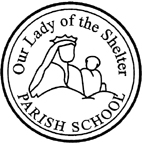 LISTA DE MATERIALES INGLÉS 20154TH FORM1 CARPETA Nº 3HOJAS RAYADASSEPARADORES PARA CARÁTULAS CON FOLIO N°3CARTUCHERA COMPLETA 10 hojas canson de color nº 51 FOLIO TAMAÑO OFICIO CON ETIQUETA Y NOMBRE                  LIBROS: -FAMILY AND FRIENDS 4 (CLASSBOOK)                -FAMILY AND FRIENDS 4 (ACTIVITY BOOK)                -GRAMMAR FRIENDS 4                 -DICTIONARY (ENGLISH – ENGLISH)Comenzaremos el año con los libros que usamos en 2014.LITERATURA: -THE BLUE DIAMOND- SHERLOCK HOLMES (Family and Friends 4) ISBN 978 0 19 480268 0 ( primera parte del año)SUMMER READING: AUNT EATER´S MYSTERY CHRISTMAS (Dough Cushman)                                       ISBN 0064442217IMPORTANTE:TODOS LOS LIBROS  Y CARPETA DEBERÁN ESTAR FORRADOS Y CON ETIQUETA. POR FAVOR, ESCRIBIR LAS ETIQUETAS CON LETRA DE IMPRENTATRAER LOS MATERIALES DE INGLÉS IDENTIFICADOS PARA TAL ÁREA LOS PRIMEROS DÍAS DE CLASES